8ОБЩАЯ ХАРАКТЕРИСТИКА МБОУ СОШ № 3II. ХАРАКТЕРИСТИКА ВНЕШНЕЙ СРЕДЫ ШКОЛЫ	В районе школы находятся МАОУ детский сад № 3 «Золотая рыбка». В 1,5 км находятся Светловская центральная библиотечная система (взрослая и детские библиотеки), МУК «Культурно-молодежный центр», МАОУ ДОД «Школа искусств», МАОУ ДОД «Светловская детско-юношесткая спортивная школа олимпийского резерва», Светловская центральная окружная больница. Микрорайон школы – это окраина города Светлого, в которой сконцентрированы предприятия пищевой (рыбообрабатывающей) промышленности. Транспортное сообщение с центром города и г. Калининградом осуществляется регулярными рейсами (интервал  15 минут) автобусами маршрута № 105.III. ПОКАЗАТЕЛИ РЕЗУЛЬТАТОВ РАБОТЫ ШКОЛЫ НА ОСНОВЕ ВНЕШНЕЙ ОЦЕНКИ1.Профессиональная стратификация выпускников средней общей  школы2. Количественное соотношение выпускников школы, поступивших в вузы3. Соотношение состава (содержания) профиля старшеклассников с профилем обучения, выбранным в вузе, учреждениях начального профессионального образования, среднего профессионального образования4. Результаты внешней оценки: ЕГЭ, инспекционных проверок, лицензирования, аккредитации (комплексной оценки деятельности) школы, срезовых работ, проводимых органами управления муниципального образования и органами управления образованием субъекта РФ (Калининградская область),  федеральными службами или структурами5. Результаты участия школьников:а) в олимпиадах различных уровнейб) в конкурсах различных уровней:6. Состояние здоровья школьников:а) динамика соматического здоровья учащихся Примечание:  количество учащихся, имеющих отклонения в здоровье, в течение последних трех лет остается приблизительно одинаковым. Однако процентный рост произошел в связи с уменьшением количества учащихся в школе.б) количественные соотношения по группам здоровья детейв) укрепление здоровья учащихсяг) охват учащихся горячим питаниемКоличественные характеристики выбытия учащихся по ступеням образования(очная форма/заочная форма)Количество учащихся, выбравших другие формы обучения,в том числе по отдельным предметам (заочное обучение в учебно-консультационном пункте)Количество жалоб и обращений в адрес учредителя по различным причинам за годПоказатели по детскому травматизму во время учебного процессаПоказатели распространения правонарушений среди несовершеннолетнихIV. ПОКАЗАТЕЛИ ОРГАНИЗАЦИИ ОБРАЗОВАТЕЛЬНОГО ПРОЦЕССА ШКОЛЫ1.Характеристики содержания учебного плана школы2. Организация внеурочной работыV. Кадровое обеспечениеVI. ИНФОРМАЦИОННЫЕ РЕСУРСЫ ШКОЛЫПодключение к сети Интернет (способ подключения) – подключена,Наличие сайта у школы – http://svetly3.ruНаличие медиатеки, медиакабинета, медиалектория – имеется медиатекаVII. ФИНАНСИРОВАНИЕVIII. БЕЗОПАСНОСТЬ ШКОЛЫIX. МАТЕРИАЛЬНО-ТЕХНИЧЕСКАЯ БАЗА ШКОЛЫНаименование МОУ в соответствии с Уставоммуниципальное бюджетное образовательное учреждение средняя общеобразовательная школа № 3Учредитель Администрация муниципального образования «Светловский городской округ»Лицензия (номер, дата выдачи, кем выдан)39Л01 № 0000048, выдана 17.04.2014 г. Службой по контролю и надзору в сфере образования Калининградской области, регистрационный № ОО-1855Свидетельство о государственной аккредитации (номер, дата выдачи, кем выдано)39А01 № 000014 (регистрационный № 1199). Выдано Службой по контролю и надзору в сфере образования Калининградской области  22.08.2014 г.Режим работы (пяти-шестидневная неделя, наличие второй смены, средняя наполняемость классов, продолжительность перемен)1-3 классы – пятидневная неделя4-11 классы – шестидневная неделяперемены – 15-20 минутсредняя наполняемость в   общеобразовательных классах с учетом интегрированных классов – 24.18 человек;средняя наполняемость в классах компенсирующего обучения – 12,60 человек;с  школе создано и успешно работает структурное подразделение – учебно-консультационный пункт, в котором учащиеся обучаются по заочной форме. Средняя наполняемость по группам – 1Органы самоуправленияНаблюдательный (управляющий) совет, педагогический совет, Совет старшеклассников.Сферы профессиональной деятельностиКоличество учащихся по сферам деятельности 
в % от общего числа выпускниковКоличество учащихся по сферам деятельности 
в % от общего числа выпускниковКоличество учащихся по сферам деятельности 
в % от общего числа выпускниковСферы профессиональной деятельности2011/2012 учебный год2012/2013 учебный год2013/2014 учебный годПромышленность 34,7831,2546,67Образование0,0018,750,00Наука4,350,000,00Сельское хозяйство0,0012,506,67Медицина4,356,250,00Менеджмент4,356,250,00Финансы13,046,2513,33Юриспруденция 4,350,000,00Сфера обслуживания0,006,250,00Журналистика 0,006,250,00Пищевая 4,356,2513,33Строительство 4,350,000,00Государственное и муниципальное управление4,350,000,00Социология 4,350,000,00вопросы2011-2012 учебный год2011-2012 учебный год2012-2013 учебный год2012-2013 учебный год2013-2014учебный год2013-2014учебный годвопросыбюджетдоговорная основабюджетдоговорная основабюджетдоговорная основаКоличество выпускников, поступивших в вузы своего региона, в % от общего числа выпускников26,0921,7472,7227,2840,006,67Количество выпускников, поступивших в вузы других регионов, в % от общего числа выпускников000000Количество выпускников, поступивших в вузы городов федерального значения (Москва, Санкт-Петербург), в % от общего числа выпускников006,25000Количество выпускников, поступивших в учреждения среднего профессионального образования, в % от общего сила выпускников 9,11 классов8,7026,0938,00037,2613,73Профили школыКоличество учащихся в % от общего числа выпускников, выбравших профессию в соответствии с содержанием того профиля обучения, которое было получено в школеКоличество учащихся в % от общего числа выпускников, выбравших профессию в соответствии с содержанием того профиля обучения, которое было получено в школеКоличество учащихся в % от общего числа выпускников, выбравших профессию в соответствии с содержанием того профиля обучения, которое было получено в школеПрофили школы2011-2012учебный год2012-2013 
учебный год2013-2014 
учебный годИнформационно-технологический30,4300Универсальный 062,5073,00ПредметыКоличество учащихся на ступени начального общего образования в %, обучающихся на «хорошо» и «отлично»Количество учащихся на ступени начального общего образования в %, обучающихся на «хорошо» и «отлично»Количество учащихся на ступени начального общего образования в %, обучающихся на «хорошо» и «отлично»Количество учащихся на ступени начального общего образования в %, обучающихся на «хорошо» и «отлично»Предметы2011-2012 учебный год2012-2013 учебный год2012-2013 учебный год2013-2014 учебный годРусский язык100  % - независимый мониторинг – 
3 класс (май 2012 г.) 67 % - независимый мониторинг – 2 класс (май 2013г.) 100%-независимый мониторинг – 3 класс (май 2013 г.) 67 % - независимый мониторинг – 2 класс (май 2013г.) 100%-независимый мониторинг – 3 класс (май 2013 г.)Математика90 % - независимый мониторинг –
3 класс (май 2012 г.) 89% - независимый мониторинг – 2 класс (май 2013г.) 90 %- независимый мониторинг – 3 класс (май 2013 г.) 89% - независимый мониторинг – 2 класс (май 2013г.) 90 %- независимый мониторинг – 3 класс (май 2013 г.)Литературное чтение 95  % - независимый мониторинг – 
3 класс (май 2012 г.)79,5%-независимый мониторинг – 2 класс (май 2013г.) 95% - независимый мониторинг – 3 класс (май 2013 г.)53,6%-независимый мониторинг – 4 класс (май 2013 г.)79,5%-независимый мониторинг – 2 класс (май 2013г.) 95% - независимый мониторинг – 3 класс (май 2013 г.)53,6%-независимый мониторинг – 4 класс (май 2013 г.)ПредметыКоличество учащихся на ступени основного общего образования в %, обучающихся на «хорошо» и «отлично»Количество учащихся на ступени основного общего образования в %, обучающихся на «хорошо» и «отлично»Количество учащихся на ступени основного общего образования в %, обучающихся на «хорошо» и «отлично»Количество учащихся на ступени основного общего образования в %, обучающихся на «хорошо» и «отлично»Предметы2011-2012 учебный год2012-2013 учебный год2012-2013 учебный год2013-2014 учебный годРусский язык36,36% - независимый мониторинг – 5 класс45,8%  - независимый мониторинг –  8 класс (апрель 2012 г.)50,00% - ГИА-9 с участием ТЭК73,1% - независимый мониторинг – 5 класс (сентябрь 2012 г.)73,1% - независимый мониторинг – 5 класс (апрель 2013 г.)72,4% - независимый мониторинг – 8 класс (апрель 2013 г.)71,4% - ГИА-9 с участием ТЭК73,1% - независимый мониторинг – 5 класс (сентябрь 2012 г.)73,1% - независимый мониторинг – 5 класс (апрель 2013 г.)72,4% - независимый мониторинг – 8 класс (апрель 2013 г.)71,4% - ГИА-9 с участием ТЭК57,1% - независимый мониторинг – 5 класс (сентябрь 2013 г.)76,7% - ОГЭМатематика/Алгебра09,52 % - независимый мониторинг – 5 класс41,70% - независимый мониторинг –  8 класс (апрель 2012 г.)10,00% - независимый мониторинг в системе СтатГрад (октябрь 2011 г.)10,00% - независимый мониторинг в системе СтатГрад (февраль 2012 г.)44,40% - ГИА-9 с участием ТЭК57,0% - независимый мониторинг – 5 класс (сентябрь 2012 г.)57,7% - независимый мониторинг – 5 класс (апрель 2013 г.)61,3% - независимый мониторинг – 8 класс (апрель 2013 г.)52,4% - ГИА-9 с участием ТЭК57,0% - независимый мониторинг – 5 класс (сентябрь 2012 г.)57,7% - независимый мониторинг – 5 класс (апрель 2013 г.)61,3% - независимый мониторинг – 8 класс (апрель 2013 г.)52,4% - ГИА-9 с участием ТЭК61,3% - независимый мониторинг – 5 класс (сентябрь 2013 г.)36,7% - ОГЭБиология- 35,00% - независимый мониторинг  при аккредитации школы– 9 класс 35,00% - независимый мониторинг  при аккредитации школы– 9 классОбществознание    61,00% - независимый мониторинг  при аккредитации школы– 9 класс   61,00% - независимый мониторинг  при аккредитации школы– 9 класс37,5% - ОГЭПредметыКоличество учащихся на ступени среднего (полного) общего образования в %,обучающихся на «хорошо» и «отлично»Количество учащихся на ступени среднего (полного) общего образования в %,обучающихся на «хорошо» и «отлично»Количество учащихся на ступени среднего (полного) общего образования в %,обучающихся на «хорошо» и «отлично»Количество учащихся на ступени среднего (полного) общего образования в %,обучающихся на «хорошо» и «отлично»Предметы2011-2012 учебный год2011-2012 учебный год2012-2013 учебный год2013-2014 учебный годБиология40,5 – средний балл по 100-балльной шкале (очная+заочная форма обучения)48,67 – средний балл по 100-балльной шкале (УКП, заочная форма)38,43 – средний балл по 100-балльной шкале (очная форма)40,5 – средний балл по 100-балльной шкале (очная+заочная форма обучения)48,67 – средний балл по 100-балльной шкале (УКП, заочная форма)38,43 – средний балл по 100-балльной шкале (очная форма) 67,00% - независимый мониторинг при аккредитации школы  –  11 класс57,83 – средний балл по 100-балльной шкале , ЕГЭ49,7 – средний балл по 100-балльной шкале,  ЕГЭОбществознание46,63 – средний балл по 100-балльной шкале (очная+заочная форма обучения)35,50 – средний балл по 100-балльной шкале (УКП, заочная форма)48,21 – средний балл по 100-балльной шкале (очная форма)46,63 – средний балл по 100-балльной шкале (очная+заочная форма обучения)35,50 – средний балл по 100-балльной шкале (УКП, заочная форма)48,21 – средний балл по 100-балльной шкале (очная форма) 64,3% - независимый мониторинг при аккредитации школы  –  11 класс59,10 – средний балл по 100-балльной шкале,  ЕГЭ51,0 – средний балл по 100-балльной шкале,  ЕГЭФизика32,8 – средний балл по 100-балльной шкале (очная+заочная форма обучения)34,50 – средний балл по 100-балльной шкале (УКП, заочная форма)32,38 – средний балл по 100-балльной шкале (очная форма)32,8 – средний балл по 100-балльной шкале (очная+заочная форма обучения)34,50 – средний балл по 100-балльной шкале (УКП, заочная форма)32,38 – средний балл по 100-балльной шкале (очная форма)40,70 – средний балл по 100-балльной шкале , ЕГЭ34,8 – средний балл по 100-балльной шкале,  ЕГЭРусский язык50,04 – средний балл по 100-балльной шкале (очная+заочная форма обучения)47,80 – средний балл по 100-балльной шкале (УКП, заочная форма)53,71 – средний балл по 100-балльной шкале (очная форма)50,04 – средний балл по 100-балльной шкале (очная+заочная форма обучения)47,80 – средний балл по 100-балльной шкале (УКП, заочная форма)53,71 – средний балл по 100-балльной шкале (очная форма)59,10 – средний балл по 100-балльной шкале (очная+заочная форма обучения), ЕГЭ41,00 – средний балл по 100-балльной шкале (УКП, заочная форма), ЕГЭ61,50 – средний балл по 100-балльной шкале (очная форма), ЕГЭ65,5 – средний балл по 100-балльной шкале, независимый мониторинг по системе СтатГрад (май 2013 г.)56,3 - средний балл по 100-балльной шкале (очная+заочная форма обучения), ЕГЭ47,0 - средний балл по 100-балльной шкале (УКП, заочная форма), ЕГЭ57,0 - средний балл по 100-балльной шкале (очная форма), ЕГЭ58,9 - средний балл по 100-балльной шкале, независимый мониторинг по системе СтатГрад (апрель 2014 г.)Английский язык43,70 – средний балл по 100-балльной шкале (очная форма)43,70 – средний балл по 100-балльной шкале (очная форма)65,00 – средний балл по 100-балльной шкале (очная форма)-Литература37,33 – средний балл по 100-балльной шкале (очная форма)37,33 – средний балл по 100-балльной шкале (очная форма)54,30 – средний балл по 100-балльной шкале (очная форма)-География32,67 – средний балл по 100-балльной шкале (очная+заочная форма обучения)19,00 – средний балл по 100-балльной шкале (УКП, заочная форма)39,50 – средний балл по 100-балльной шкале (очная форма)32,67 – средний балл по 100-балльной шкале (очная+заочная форма обучения)19,00 – средний балл по 100-балльной шкале (УКП, заочная форма)39,50 – средний балл по 100-балльной шкале (очная форма)30,00 – средний балл по 100-балльной шкале (очная форма), ЕГЭ-История36,50 – средний балл по 100-балльной шкале (очная+заочная форма обучения)43,00 – средний балл по 100-балльной шкале (УКП, заочная форма)35,57 – средний балл по 100-балльной шкале (очная форма)15,40% - 9б класс (ККО), независимый мониторинг по системе СтатГрад (октябрь 2011 г.)47,40% - 9а класс, независимый мониторинг по системе СтатГрад (октябрь 2011 г.)22,22% - 11а класс, независимый мониторинг по системе СтатГрад (октябрь 2011 г.)36,50 – средний балл по 100-балльной шкале (очная+заочная форма обучения)43,00 – средний балл по 100-балльной шкале (УКП, заочная форма)35,57 – средний балл по 100-балльной шкале (очная форма)15,40% - 9б класс (ККО), независимый мониторинг по системе СтатГрад (октябрь 2011 г.)47,40% - 9а класс, независимый мониторинг по системе СтатГрад (октябрь 2011 г.)22,22% - 11а класс, независимый мониторинг по системе СтатГрад (октябрь 2011 г.)58,00 – средний балл по 100-балльной шкале (очная форма), ЕГЭ57,0 – средний балл по 100-балльной шкале,  ЕГЭМатематика33,74 – средний балл по 100-балльной шкале (очная+заочная форма обучения)25,33 – средний балл по 100-балльной шкале (УКП, заочная форма)36,69 – средний балл по 100-балльной шкале (очная форма)12,50% - 11 класс, независимый мониторинг по системе СтатГрад (сентябрь 2011 г.)22,20% - 11 класс, независимый мониторинг по системе СтатГрад (март 2012 г.)75,00% - 10 класс, независимый мониторинг по системе СтатГрад (май 2012 г.)33,74 – средний балл по 100-балльной шкале (очная+заочная форма обучения)25,33 – средний балл по 100-балльной шкале (УКП, заочная форма)36,69 – средний балл по 100-балльной шкале (очная форма)12,50% - 11 класс, независимый мониторинг по системе СтатГрад (сентябрь 2011 г.)22,20% - 11 класс, независимый мониторинг по системе СтатГрад (март 2012 г.)75,00% - 10 класс, независимый мониторинг по системе СтатГрад (май 2012 г.)48,2 – средний балл по 100-балльной шкале (очная+заочная форма обучения), ЕГЭ22,00 – средний балл по 100-балльной шкале (УКП, заочная форма), ЕГЭ51,70 – средний балл по 100-балльной шкале (очная форма), ЕГЭ41,3 – средний балл по 100-балльной шкале, 10 класс, независимый мониторинг по системе СтатГрад (март 2013 г.)22,20% - 11 класс, независимый мониторинг по системе СтатГрад (март 2012 г.)75,00% - 10 класс, независимый мониторинг по системе СтатГрад (май 2012 г.)42,9 - средний балл по 100-балльной шкале (очная+заочная форма обучения), ЕГЭ28,0 – средний балл по 100-балльной шкале (УКП, заочная форма), ЕГЭ44,0 - средний балл по 100-балльной шкале (очная форма), ЕГЭ52,8 - - 11 класс, независимый мониторинг по системе СтатГрад (март 2014 г.)Информатика и ИКТ45,00 – средний балл по 100-балльной шкале (УКП, заочная форма)45,00 – средний балл по 100-балльной шкале (УКП, заочная форма)60,00 – средний балл по 100-балльной шкале, ЕГЭ-Химия34,00 - средний балл по 100-балльной шкале (УКП, заочная форма)34,00 - средний балл по 100-балльной шкале (УКП, заочная форма)-48,0 - – средний балл по 100-балльной шкале, ЕГЭВиды конкурсов и олимпиад(с указанием предметов и уровня)Количество учащихсяКоличество учащихсяКоличество учащихсяКоличество учащихсяКоличество учащихсяКоличество учащихсяКоличество учащихсяКоличество учащихсяКоличество учащихсяКоличество учащихсяКоличество учащихсяВиды конкурсов и олимпиад(с указанием предметов и уровня)2011-2012 учебный год2011-2012 учебный год2011-2012 учебный год2011-2012 учебный год2011-2012 учебный год2012-2013 учебный год2012-2013 учебный год2012-2013 учебный год2013-2014 учебный год2013-2014 учебный год2013-2014 учебный годВиды конкурсов и олимпиад(с указанием предметов и уровня)участникипобедителипобедителипризерыпризерыучастникипобедителипризерыучастникипобедителипризерыНа ступени начального общего образования (1-4 классы)На ступени начального общего образования (1-4 классы)На ступени начального общего образования (1-4 классы)На ступени начального общего образования (1-4 классы)На ступени начального общего образования (1-4 классы)На ступени начального общего образования (1-4 классы)На ступени начального общего образования (1-4 классы)На ступени начального общего образования (1-4 классы)На ступени начального общего образования (1-4 классы)На ступени начального общего образования (1-4 классы)На ступени начального общего образования (1-4 классы)На ступени начального общего образования (1-4 классы)Школьный этапМатематика28336627344526Русский язык27225527484526Окружающий мир 26337727384548Литературное чтение--------4548На ступени основного общего образования (5-9 классы)На ступени основного общего образования (5-9 классы)На ступени основного общего образования (5-9 классы)На ступени основного общего образования (5-9 классы)На ступени основного общего образования (5-9 классы)На ступени основного общего образования (5-9 классы)На ступени основного общего образования (5-9 классы)На ступени основного общего образования (5-9 классы)На ступени основного общего образования (5-9 классы)На ступени основного общего образования (5-9 классы)На ступени основного общего образования (5-9 классы)На ступени основного общего образования (5-9 классы)Школьный этапМатематика415510104641038510Информатика1922442737905Английский язык295599285111847Литература2955101022591527МХК1322442201015Немецкий язык2255101019581215Русский язык41551010465103437Экология1433447131525Технология (обслуживающий труд)163366265731913Физкультура351010161641101730813Биология384477324970510География37448849484749История39551010375102848Обществознание26336631361935Право61122412000ОБЖ4255101022473646Физика522229221725Основы православной культуры00000000211Химия31122220823Муниципальный этапМатематика70022611700Физика10000100500Химия20000101501Английский язык80000801712Литература61100810701Немецкий язык50000802501Русский язык60022801611Экология20022101624История80011811911Биология40011300800Технология (обслуживающий труд)30022301512Физкультура61111412303МХК00000000100География60000700700Обществознание31111602511экономика00000000000Право20011000000ОБЖ31100513621Основы православной культуры00000000200Региональный этапФизкультура10000100100Английский язык00000000100Технология10000000000Математика00000000000Немецкий язык00000000000Обществознание 00000000100Русский язык00000000000Основы православной культуры00000100000ОБЖ00000000100Экология00000000100На ступени среднего (полного) общего образования (10-11 классы)На ступени среднего (полного) общего образования (10-11 классы)На ступени среднего (полного) общего образования (10-11 классы)На ступени среднего (полного) общего образования (10-11 классы)На ступени среднего (полного) общего образования (10-11 классы)На ступени среднего (полного) общего образования (10-11 классы)На ступени среднего (полного) общего образования (10-11 классы)На ступени среднего (полного) общего образования (10-11 классы)На ступени среднего (полного) общего образования (10-11 классы)На ступени среднего (полного) общего образования (10-11 классы)На ступени среднего (полного) общего образования (10-11 классы)На ступени среднего (полного) общего образования (10-11 классы)Школьный этапМатематика66222802622Английский язык1111224824624Обществознание0161622414242124Право6622410241115Литература99224624512Химия33221312000Немецкий язык66220321212География551121324714Русский язык77224924724Экология441112021012Информатика88223220101ОБЖ662241224722МХК441123121423История66224623623Физика44222101000Биология88224504723Физкультура774417421423Экономика00000000623Основы православной культуры00000000000Технология 00000000723Муниципальный этапМатематика11000200210Литература44000400301Химия11000000000История55001500502Экология22002110412ОБЖ44000503401Право66002800501Информатика00000100100Английский язык55111600600Немецкий язык22110110200География33000501510Обществознание44001410501Экономика 00000000303Технология 11001000110МХК00000000400Физика00000000100Русский язык66000500402Биология11001400400Основы православной культуры00000000301Физкультура44001202202Региональный этапМатематика00000000100Русский язык00000000000Английский язык11000000000Немецкий язык11000100000Обществознание00000100000Литература00000000000Физкультура00000101100Химия00000000000Технология00000000100Биология11000000000Экология00000100100География00000000100История00000000000Право22000000100Экономика00000000000Основы православной культуры00000100100ОБЖ00000100000Виды конкурсов и олимпиад(с указанием предметов и уровня)Количество учащихсяКоличество учащихсяКоличество учащихсяКоличество учащихсяКоличество учащихсяКоличество учащихсяКоличество учащихсяКоличество учащихсяКоличество учащихсяКоличество учащихсяВиды конкурсов и олимпиад(с указанием предметов и уровня)2011-2012 учебный год2011-2012 учебный год2011-2012 учебный год2012-2013 учебный год2012-2013 учебный год2012-2013 учебный год2013-2014 учебный год2013-2014 учебный год2013-2014 учебный год2013-2014 учебный годВиды конкурсов и олимпиад(с указанием предметов и уровня)участникипобедителипризеры участникипобедителипризеры участникиучастникипобедителипризеры На ступени начального общего образования (1-4 классы)На ступени начального общего образования (1-4 классы)На ступени начального общего образования (1-4 классы)На ступени начального общего образования (1-4 классы)На ступени начального общего образования (1-4 классы)На ступени начального общего образования (1-4 классы)На ступени начального общего образования (1-4 классы)На ступени начального общего образования (1-4 классы)На ступени начального общего образования (1-4 классы)На ступени начального общего образования (1-4 классы)На ступени начального общего образования (1-4 классы)Муниципальный уровень:Фестиваль «Звезды Балтики»4-431--1 группа1 группаКонкурс по здоровьесбережению «Витаминка» (команда)---11-----Президентские состязания (команда)1-1----Областной легкоатлетический кросс1-1----Соревнования по шахматам «Белая ладья»2-2Соревнования по шашкам-------1-1Соревнования по мини-футболу памяти А. Крилистенко (команда)1-1----1-1Международный математический конкурс-игра «Кенгуру»15-1141223313Международный конкурс-игра «Золотое руно»16--51--8--Международный конкурс-игра «Инфорзнайка»---355--7--Международный конкурс-игра «Зимние интеллектуальные игры»1012Международный конкурс-игра «BRITISH BULLDOG»81-72228-1Международный конкурс-игра «Русский медвежонок – языкознание для всех»291142112223Международный конкурс-игра «Компьютеры. Информатика. Технология»1924142442835Региональный уровеньФестиваль «Звезды Балтики»3-----Первенство Калининградской области по легкой атлетике5-5----Открытый областной турнир по легкоатлетическому многоборью им. Т. Зеленцовой 211----Открытое первенство г. Калининграда на кубок Деда Мороза по спортивной акробатике среди троек1-1Открытый «Кубок новичка» по киокусинкай каратэ-до в честь генерал-майора Отраковского А. И.1-1Предметная олимпиада «Олимпус»3-1Международный математический конкурс-игра «Кенгуру»15--13---33--Международный конкурс-игра «Золотое руно»16--51118--Международный конкурс-игра «Инфорзнайка»0--355--71-Международный конкурс-игра «Русский медвежонок»29--341--22--Международный конкурс-игра «Компьютеры. Информатика. Технология»192414---281-Всероссийский уровеньДистанционная интеллектуальная игра «Домик-семигномик»---21188Всероссийская мультиолимпиада-марафон «Муравейник»3824IV Всероссийский математический конкурс «Ребус»371311Международный конкурс-игра «Золотое руно»16--5---8--На ступени основного общего образования (5-9 классы)На ступени основного общего образования (5-9 классы)На ступени основного общего образования (5-9 классы)На ступени основного общего образования (5-9 классы)На ступени основного общего образования (5-9 классы)На ступени основного общего образования (5-9 классы)На ступени основного общего образования (5-9 классы)На ступени основного общего образования (5-9 классы)На ступени основного общего образования (5-9 классы)На ступени основного общего образования (5-9 классы)На ступени основного общего образования (5-9 классы)Муниципальный уровень:Праздник бадминтона среди школьников группы С2112200Соревнования по бадминтону на призы спортивного клуба «Янтарный волан»1-1Фестиваль «Звезды Балтики»2-22-2222Конкурс по духовно-нравственному развитию и воспитанию «Вечное слово»54121--1 команда1 команда-Соревнования по волейболу «Летающий мяч» (команда)11-33--22-Соревнования по мини-футболу (команда)3-3311122 Соревнования по футболу «Кожаный мяч»211Спартакиада школьников «Президентские спортивные игры» по осеннему кроссу (команда)1 -1 Соревнования по шахматам «Белая ладья» 2-2Спартакиада школьников «Президентские спортивные игры» по шахматам (команда)1-1 Первенство Министерства образования КО среди учащихся ОУ памяти Заслуженного тренера РСФСР А. А. Сорокина среди юношей 2000-2001 г.р.1 -1 Первенство города по волейболу по программе «Президентские игры» (команда)1-1Легкоатлетическая эстафета в честь Дня Победы (команда)-------514Соревнования по настольному теннису1-110-9916-16Соревнования по легкой атлетике2619710244523Соревнования по легкой атлетике (команда)11-Соревнования по шахматам ---8-44Соревнования по шашкам---10-443-3Соревнования по плаванию---5---10-10Соревнования по баскетболу (команда)---31226-6Соревнования по волейболу 211Спортивно-оздоровительный фестиваль «Президентские состязания» (команда)1-1Конкурс рисунков «Я против мусора»---5122Городские соревнования «Президентские состязания» (личное первенство)17-217222Соревнования по спортивной акробатике22-----Международный математический конкурс-игра «Кенгуру»3234234551522Международный конкурс-игра «Компьютеры. Информатика. Технология»2735346553056Международный конкурс-игра  «LEONARDO»2745356991513Международный конкурс-игра «Золотое руно»2723-101--352-Международный конкурс-игра «Зимние интеллектуальные игры»743Международный конкурс-игра «BRITISH BULLDOG»3222274662524Международный конкурс-игра «Русский медвежонок – языкознание для всех»46--232552446Международный географический чемпионат3265----Региональный уровеньКонкурс по духовно-нравственному развитию и воспитанию «Вечное слово»5--1-111 команда--Легкоатлетический матч «Дружба» (команда)---1-11Первенство Калининградской области по легкой атлетике  в помещении52222111010743Фестиваль «Звезды Балтики»---2-11---Легкоатлетическое многоборье (команда)1--1-11Областной легкоатлетический кросс---5111Открытое первенство СДЮСШОР №4 по легкой атлетике 3-3Открытое первенство СДЮСШОР №4 по рукопашному бою 1-1Открытое первенство Санкт-Петербурга и Северо-Западного Федерального округа России по кикбоксингу в весовой категории до 60 кг.1-1Спартакиада школьников «Президентские спортивные игры» по легкой атлетике – зональный этап (команда)11-Спартакиада школьников «Президентские спортивные игры» по легкой атлетике – областной этап (команда)11-Спартакиада школьников «Президентские спортивные игры» по легкой атлетике – (личное первенство)651Соревнования по волейболу (команда)2-22111Соревнования по академической гребле на гребном эргометре  «Зимние старты»11-Кубок Калининградской области по академической гребле в классе лодок 4-х на дистанции 1000 м.1-1Соревнования по футболу «Кожаный мяч» (команда)---11--22-Областной турнир на призы Деда Мороза (команда)8412-227-7Первенство Калининградской области по легкой атлетике3342415255Турнир по баскетболу «Оранжевый мяч» (команда)---4133Соревнования по волейболу «Летающий мяч» (команда)11-11--2-2Турнир по настольному теннису «Резвый мяч» (команда)---1-11Всероссийский кросс Наций---31--Открытый областной турнир по легкоатлетическому многоборью им. Т. Зеленцовой63375--Всероссийские соревнования на призы ЗМС Т. Зеленцовой 312Соревнования по кикбоксингу33-33--Соревнования по пейнтболу-------1 00Юношеский турнир по бадминтону2-2Международный математический конкурс-игра «Кенгуру»32--23---15--Международный конкурс-игра «Золотое руно»27--10---35--Международный конкурс-игра «Русский медвежонок»46--23---24--Международный конкурс-игра  «LEONARDO»27-135---15--Международный конкурс-игра «Компьютеры. Информатика. Технология»---34---30--Олимпиада школьников БФУ им. И. Канта «Будущее с нами»---3-22---Акция «Спорт – альтернатива пагубным привычкам» (команда)---2111---Предметная олимпиада «Олимпус»---2802181838-9Конкурс «Альбус»---2512323Конкурс ученических рефератов «Эврика – 2013»---1011101I школьная научно-практическая конференция «Первые шаги в науке – 2014» -------100Региональный турнир физико-математического направления «Поиск. Творчество. Потенциал» (команда)-------100Областной конкурс мультимедийных проектов на английском языке «XXII зимние Олимпийские игры в Сочи: лучшее»-------101Всероссийский уровеньКонкурс творческих работ учащихся «Мой атом»---32--Международный конкурс-игра «Инфознайка»3--401--2412Всероссийская дистанционная предметная олимпиада «Летописец»3849Международный конкурс-игра «Золотое руно»---10---35--Четвертый Открытый Чемпионат России по универсальному марафону среди ОУ20-20Заочный этап 5-ой Олимпиады Атомных станций---21--III Всероссийские предметные олимпиады---36121515Всероссийская дистанционная олимпиада по истории---5222Всероссийская дистанционная олимпиада по истории «История моей страны» 13-3Всероссийская дистанционная олимпиада по математике---3122Межрегиональная заочная физико-математическая олимпиада «Авангард»21111--11-Зональный этап первенства области по мини-футболу (команда)---1-11Международный уровеньМеждународный легкоатлетический турнир «Золотая осень» (команда)---1-11Международные легкоатлетические соревнования «Балтийская осень-2013»1-1Международные легкоатлетические соревнования «Кубок манежа-2013» (г. Клайпеда, Литва)1-1Международная акция «Земля – мой дом»-------300VII международная конференция «Математика и проектирование»-------1 команда00Международный образовательный проект «След на великом янтарном пути»-------1 команда1 команда0На ступени среднего (полного) образования (10-11 класс)На ступени среднего (полного) образования (10-11 класс)На ступени среднего (полного) образования (10-11 класс)На ступени среднего (полного) образования (10-11 класс)На ступени среднего (полного) образования (10-11 класс)На ступени среднего (полного) образования (10-11 класс)На ступени среднего (полного) образования (10-11 класс)На ступени среднего (полного) образования (10-11 класс)На ступени среднего (полного) образования (10-11 класс)На ступени среднего (полного) образования (10-11 класс)На ступени среднего (полного) образования (10-11 класс)Муниципальный уровеньФестиваль «Звезды Балтики»-------11-Фестиваль «Надежда»-------1-1Конкурс по духовно-нравственному развитию и воспитанию «Вечное слово»-------22-Соревнования по баскетболу  (команда)1-11-112-2Турнир «Чудо шашки» (команда)1-11-111-1Шахматный турнир «Белая ладья» (команда)1-11-111-1Соревнования по шахматам (команда)1-11-11Первенство г. Светлого по волейболу (команда)2111-111Соревнования по настольному теннису2-2Городские соревнования «Президентские состязания»1-11-11Спартакиада школьников «Президентские спортивные игры» по осеннему кроссу 11-Соревнования по мини-футболу среди юношей 1998-1999 г.р. по программе «Мини-футбол в школу» (команда)1-1Личное первенство по плаванию на дистанции 50 м. 2-2Спартакиада школьников по плаванию 6-6Соревнования по легкой атлетике5144-33844Соревнования по легкой атлетике (команда)11-Турнир по играм «Что? Где? Когда?» (команда)1-11---Турнир КВН (команда)1-11-11Легкоатлетическая эстафета в честь Дня Победы (команда)1-12-221-1Соревнования по пулевой стрельбе (команда)3-31 -11Соревнования по волейболу (команда)2111-1Международный математический конкурс-игра «Кенгуру»---4122511Международный конкурс-игра «Золотое руно»10-23---3-2Международный конкурс-игра «BRITISH BULLDOG»9-251--9-1Международный географический чемпионат923----Международный конкурс-игра «Зимние интеллектуальные игры»412Международный конкурс-игра «Русский медвежонок – языкознание для всех»11--4122512Международный конкурс-игра «LEONARDO»11-62221--Международный конкурс-игра «Компьютеры. Информатика. Технология»---3122412Региональный уровеньФестиваль «Звезды Балтики»-------1--Конкурс ученических рефератов «Эврика»---1-11---Открытый областной турнир «Дружба»1-11-11---Первенство Калининградской области по легкоатлетическому многоборью2113122Первенство Калининградской области по легкой атлетике2113-22Всероссийские соревнования на призы ЗМС Т. Зеленцовой 11-Спартакиада школьников «Президентские спортивные игры» по легкой атлетике – (личное первенство)743III Всероссийские предметные олимпиады---32--Международный конкурс-игра «Инфознайка»---9---1--Всероссийский уровень»XX Межрегиональная заочная физико-математическая олимпиада -------110Международный уровеньКоличественные показатели нозологических формКоличество учащихся в % от общего числа школьниковКоличество учащихся в % от общего числа школьниковКоличество учащихся в % от общего числа школьниковКоличество учащихся в % от общего числа школьниковКоличество учащихся в % от общего числа школьниковКоличество учащихся в % от общего числа школьниковКоличественные показатели нозологических форм2012 год2012 год2013 год2013 год2014 год2014 годКоличественные показатели нозологических формпо МО «СГО»в школепо МО «СГО»в школепо МО «СГО»в школе1234567На ступени начального общего образованияНа ступени начального общего образованияНа ступени начального общего образованияНа ступени начального общего образованияНа ступени начального общего образованияНа ступени начального общего образованияНа ступени начального общего образованияТравмы  в быту0,00%0,00%0,00%Болезни костно-мышечной системы0,00%2,45%2,16%Болезни нервной системы1,80%1,63%1,41%Болезни зрения0,90%4,91%3,60%Болезни органов дыхания2,70%3,27%2,16%Болезни органов пищеварения2,70%4,91%3,60%На ступени основного общего образованияНа ступени основного общего образованияНа ступени основного общего образованияНа ступени основного общего образованияНа ступени основного общего образованияНа ступени основного общего образованияНа ступени основного общего образованияТравмы в быту1,25%0,00%0,00%Болезни костно-мышечной системы2,51%3,82%5,84%Болезни нервной системы3,77%3,18%0,64%Болезни зрения0,90%11,46%12,99%Болезни органов дыхания0,90%1,91%3,25%Болезни органов пищеварения6,91%6,36%9,74%На ступени среднего (полного) образованияНа ступени среднего (полного) образованияНа ступени среднего (полного) образованияНа ступени среднего (полного) образованияНа ступени среднего (полного) образованияНа ступени среднего (полного) образованияНа ступени среднего (полного) образованияТравмы в быту0,00%0,00%0,00%Болезни костно-мышечной системы0,00%2,63%13,51%Болезни нервной системы0,00%2,63%0,00%Болезни зрения2,94%10,52%16,22%Болезни органов дыхания0,00%2,63%0,00%Болезни органов пищеварения5,88%5,26%5,41%Группы здоровьяКоличество учащихся в % от общего числа школьников возрастной группыКоличество учащихся в % от общего числа школьников возрастной группыКоличество учащихся в % от общего числа школьников возрастной группыКоличество учащихся в % от общего числа школьников возрастной группыКоличество учащихся в % от общего числа школьников возрастной группыКоличество учащихся в % от общего числа школьников возрастной группыГруппы здоровья2011-2012 учебный год2011-2012 учебный год2012-2013 учебный год2012-2013 учебный год2013-2014 учебный год2013-2014 учебный годГруппы здоровьяпо МО «СГО»В школепо МО «СГО»в школепо МО «СГО»в школеНа ступени начального общего образованияНа ступени начального общего образованияНа ступени начального общего образованияНа ступени начального общего образованияНа ступени начального общего образованияНа ступени начального общего образованияНа ступени начального общего образования1 группа46,85%55,75%66,91%2 группа41,44%37,70%28,06%3 группа11,71%6,55%5,04%4 группа---На ступени основного общего образованияНа ступени основного общего образованияНа ступени основного общего образованияНа ступени основного общего образованияНа ступени основного общего образованияНа ступени основного общего образованияНа ступени основного общего образования1 группа41,14%35,68%45,45%2 группа45,57%54,77%47,40%3 группа13,29%9,55%6,49%4 группа---На ступени среднего (полного) общего образованияНа ступени среднего (полного) общего образованияНа ступени среднего (полного) общего образованияНа ступени среднего (полного) общего образованияНа ступени среднего (полного) общего образованияНа ступени среднего (полного) общего образованияНа ступени среднего (полного) общего образования1 группа64,59%31,59%21,62%2 группа33,33%47,36%62,16%3 группа2,08%21,05%16,22%4 группа---вопросы2011-2012 учебный год2011-2012 учебный год2011-2012 учебный год2012-2013 учебный год2012-2013 учебный год2012-2013 учебный год2013-2014 учебный год2013-2014 учебный год2013-2014 учебный годвопросы1-4 классы5-9 классы10-11 классы1-4 классы5-9 классы10-11 классы1-4 классы5-9 классы10-11 классыКоличество часов в неделю, выбеленных на предмет «Физическая культура»222333333Ступени образованияКоличество учащихся в % от общего числа школьников возрастной группыКоличество учащихся в % от общего числа школьников возрастной группыКоличество учащихся в % от общего числа школьников возрастной группыСтупени образования2011-2012 учебный год2012-2013 учебный год2013-2014 учебный годна ступени начального общего образования98,20%98,00%98,50%на ступени основного общего образования98,00%98,00%98,00%на ступени среднего (полного) образования97,00%97,00%97,20%Ступени образованияКоличество учащихся Количество учащихся Количество учащихся Ступени образования2011-2012 учебный год2012-2013 учебный год2013-2014 учебный годНа ступени начального общего образования3/09/08/0На ступени основного общего образования9/313/910/0На ступени среднего (полного) образования1/84/117/9Ступени образованияКоличество учащихся Количество учащихся Количество учащихся Ступени образования2011-2012 учебный год2012-2013 учебный год2013-2014 учебный годНа ступени начального общего образования---На ступени основного общего образования87-На ступени среднего (полного) образования15101Вид жалобыКоличество жалобКоличество жалобКоличество жалобВид жалобы2011-2012 учебный год2012-2013 учебный год2013-2014 учебный год-000Количество случаев травматизма по ступеням образования2011-2012 учебный год2011-2012 учебный год2011-2012 учебный год2012-2013 учебный год2012-2013 учебный год2012-2013 учебный год2013-2014 учебный год2013-2014 учебный год2013-2014 учебный годКоличество случаев травматизма по ступеням образования1-4 классы5-9 классы10-11 классы1-4 классы5-9 классы10-11 классы1-4 классы5-9 классы10-11 классыНа ступени начального общего образования000000000На ступени основного общего образования000000000На ступени среднего (полного) образования000001000Количество случаев травматизма по ступеням образования2011-2012 учебный год2011-2012 учебный год2011-2012 учебный год2012-2013 учебный год2012-2013 учебный год2012-2013 учебный год2013-2014 учебный год2013-2014 учебный год2013-2014 учебный годКоличество случаев травматизма по ступеням образования1-4 классы5-9 классы10-11 классы1-4 классы5-9 классы10-11 классы1-4 классы5-9 классы10-11 классыЧисленный состав школьников111159481221573813915437Количество правонарушений040021200вопросы2011-2012 учебный год2011-2012 учебный год2011-2012 учебный год2012-2013 учебный год2012-2013 учебный год2012-2013 учебный год2013-2014 учебный год2013-2014 учебный год2013-2014 учебный годвопросы1-4 классы5-9 классы10-11 классы1-4 классы5-9 классы10-11 классы1-4 классы5-9 классы10-11 классыНормативный правовой документ, на основании которого составлен учебный план школыФедеральный базисный учебный план для ОУ РФ, реализующих программы общего образования (приказ МО РФ от 09.03.04 г. № 1312)Базисный учебный план ОУ РФ (приказ Министерства общего и профессионального образования РФ от 09.02.98 г. № 322) и Федеральный базисный учебный план для ОУ РФ, реализующих программы общего образования (приказ МО РФ от 09.03.04 г. № 1312)Федеральный базисный учебный план для ОУ РФ, реализующих программы общего образования (приказ МО РФ от 09.03.04 г. № 1312)Федеральный базисный учебный план для ОУ РФ, реализующих программы общего образования (приказ МО РФ от 09.03.04 г. № 1312)Федеральные государственные  образовательные стандарты начального общего образования 2010 г.Федеральный базисный учебный план для ОУ РФ, реализующих программы общего образования (приказ МО РФ от 09.03.04 г. № 1312)Федеральный базисный учебный план для ОУ РФ, реализующих программы общего образования (приказ МО РФ от 09.03.04 г. № 1312)Федеральный базисный учебный план для ОУ РФ, реализующих программы общего образования (приказ МО РФ от 09.03.04 г. № 1312)Федеральные государственные  образовательные стандарты начального общего образования 2010 г.Федеральный базисный учебный план для ОУ РФ, реализующих программы общего образования (приказ МО РФ от 09.03.04 г. № 1312)Федеральный базисный учебный план для ОУ РФ, реализующих программы общего образования (приказ МО РФ от 09.03.04 г. № 1312)Исполнение вариативной части учебного плана в соответствии с целями и задачами школы (приоритетность гуманитарного, математического, лингвистического или другого профиля)Курс «Истоки», 1 час физической культурыФизическая культура, 1 часИнформационно-технологический профильКурс «Истоки», 1 час физической культурыФизическая культура, 1 часУниверсальный профильПредметы духовно-нравственного направления «Истоки»Предметы духовно-нравственного направления «Истоки», «Живое слово».Универсальный профильНаличие системности в использовании школьного компонента (взаимосвязь возрастных параллелей, преемственность в содержании школьного компонента на I-III ступенях обучения)Курс «Истоки», 1 час физической культурыМатематика, география, химия, биология, экология, информатикаМатематика, география, химия, биология, экология, информатикаКурс «Истоки», 1 час физической культурыМатематика, география, химия, биология, экология, информатикаМатематика, география, химия, биология, экология, информатикаКурс «Истоки», 1 часМатематика, география, химия, биология, экология, информатикаМатематика, география, химия, биология, экология, информатикаКоличество иностранных языков, изучаемых в школе222222222Вопросы2011-2012 учебный год2011-2012 учебный год2011-2012 учебный год2012-2013 учебный год2012-2013 учебный год2012-2013 учебный год2013-2014 учебный год2013-2014 учебный год2013-2014 учебный годВопросы1-4 классы5-9 классы10-11 классы1-4 классы5-9 классы10-11 классы1-4 классы5-9 классы10-11 классыКоличество часов в неделю, отводимых на кружки, секции и другие формы организации внеурочной работы61251314925267Количество кружков, секций, других форм организации внеурочной работы665913892010Количество учащихся в % 
от общего числа учащихся, занятых дополнительным образованием 
во внеурочное время81%46%37%92,6%83,6%72,4%95,6%84,8%74,8%вопросы2011-2012 учебный год2011-2012 учебный год2011-2012 учебный год2011-2012 учебный год2012-2013 учебный год2012-2013 учебный год2012-2013 учебный год2012-2013 учебный год2013-2014 учебный год2013-2014 учебный год2013-2014 учебный год2013-2014 учебный годвопросывсегона  I ступени обученияна II ступени обученияна III ступени обучениявсегона  I ступени обученияна II ступени обученияна III ступени обучениявсегона  I ступени обученияна II ступени обученияна III ступени обученияКоличество учащихся 
в школе324110160543171221573833013915437Количество педработников255128235126277128Количество учащихся на одного учителя132213714241361220135Количество учителей на одного члена административно-управленческого персонала412141215121Количество учащихся на одного технического служащего321116535141744117195Количество мужчин и женщин, 
в % от общего числа педагогических работников школы4%/96%0,00%/100%8%/92%8%/92%4%/96%0,00%/100,00%5%/95%5%/95%4%/96%0,00%/100,00%5,00%/95,00%5,00%/95,00%Количество педагогов, имеющих высшую категорию, в %  от общего числа работающих6/24,00%2/8,00%4/16,00%4/16,00%6/27,3%2/28,57%4/26,66%4/26,66%9/33,33%3/11,11%6/22,22%6/22,22%Количество педагогов, имеющих первую категорию, в %  от общего числа работающих14/56,00%3/12,00%11/44,00%11/44,00%14/63,63%4/57,14%10/66,67%10/66,67%12/44,44%3/11,11%9/33,33%9/33,33%Количество педагогов, прошедших курсы повышения квалификации13588135882671919Количество учителей со средним специальным образованием, в %; от общего числа3/12,00%3/12,00%0/0%0/0%3/13,04%3/100%0/0%0/0%3/11,11%3/100,00%0/0%0/0%Количество учителей без высшего педагогического образования, в % от общего числа1/4,00%0/0,00%1/4,0%0/0%1/4,34%0/0,00%1/8%0/0%1/3,700/0%1/8,33%0/0%Количество учителей, владеющих информационно-компьютерными технологиями25/100%5/20,00%20/80,00%20/80,00%23/100%5/20,00%20/80,00%20/80,00%27/100%7/26,00%20/74,00%20/74,00%Количество молодых специалистов со стажем работы до 5 лет101000002/7,41%1/14,29%1/8,33%Количество учителей пенсионного возраста, в % от числа работающих учителей9/36,00%2/8,00%7/28,00%7/28,00%12/52,17%2/40%10/58,82%10/58,82%10/37,04%2/28,57%8/32,00%8/32,00%Средний возраст учителей50,6249,3350,9550,9551,9247,6653,2653,2650,0047,0050,6450,64Количество учителей, уволившихся
 с работы101110112/7,40%02/10,00%2/10,00%Количество вновь прибывших учителей101120222022Средняя учебная нагрузка учителей 
в неделю19,0018,425,49,62217,625,410,724,2024,524,1024,10Средняя недельная внеучебная нагрузка (методическая и воспитательная работа)4,604,004,234,234,614,154,304,304,634,204,314,31Средняя заработная плата учителей (учетом УКП, заочная форма обучения)18 22121 46718 20718 20719 30723503178041780422 58027 89319 76419 764Вопросы2011-2012 учебный год2012-2013 учебный год2013-2014 учебный годФонд учебной литературы (кол-во экз.)8 30991789245Фонд художественной литературы (кол-во экз.)7 13271326858Фонд справочной литературы (кол-во экз.)484484484Фонд периодических изданий (количество наименований по подписке)262524Количество компьютеров444Количество постоянных пользователей Интернета среди учителей 92%95%96,50%Количество учителей, регулярно использующих информационные технологии в учебном процессе70%89%90,00%Количество постоянных пользователей Интернета среди учащихся96%98%99,00%вопросы2011 год2012 год2013 годколичество  финансовых средств, потраченных  на обновление основных фондов (в руб.)749 0331 606 809442 150количество средств в рублях в год (всего), выделяемых школе по смете доходов и расходов15 994 79617 89650517 931 785в том числе количество внебюджетных средств в рублях в год:97 480128 000163 000дополнительные платные услуги--целевые взносы--добровольные пожертвования20 00014 00020 000прочее77 480114 000143 000количество средств в рублях, потраченных школой:12 442 35713 31568214 633 460на информационные технологии225 822249 126266 125на материально-техническое снабжение409 827173 483193 977на комплектование библиотечного фонда154 761188 939261 124на коммунальные платежи1 994 2652 115 031 2 139 070на повышение квалификации2 90021 90012 900на фонд оплаты труда9 654 78210 567 20311 760264вопросы2011-2012 учебный год2012-2013  учебный год2013-2014  учебный годНаличие автоматической пожарной сигнализацииимеетсяимеетсяимеетсяНаличие системы речевого оповещения людей о пожаренетнетнетНаличие кнопки тревожной сигнализации с выводом на пункт централизованной охраныимеетсяимеетсяимеетсяНаличие ограждения территории (по всему периметру, частичное)Имеется по всемупериметруИмеется по всемупериметруИмеется по всемупериметруРесурсные затраты на комплексную безопасность (финансовые, материальные и др.)294 759-00 рублей:замеры сопротивления изоляции;акарицидная обработка территории от клещей;дератизация;дезинсекция (обработка пищеблока от тараканов);дезинфекция пищеблока;опрессовка отопительной системы;поверка манометров;переосвидетельствование и заправка огнетушителей;промывка системы канализации и холодного водоснабжения;техническое обслуживание сигнализации;мониторинг пожарной сигнализации;поверка теплосчетчика ;вывоз ТБО;установка морозильной камеры;установка вентиля;установка бойлеров;монтаж светильников;монтаж проектора;монтаж вентилятора;ремонт монитора;550 935-00 рублей: замеры сопротивления изоляции;акарицидная обработка территории от клещей;дератизация;дезинсекция (обработка пищеблока от тараканов);дезинфекция пищеблока;опрессовка отопительной системы;поверка манометров;переосвидетельствование и заправка огнетушителей;промывка системы канализации и холодного водоснабжения;техническое обслуживание сигнализации;мониторинг пожарной сигнализации;поверка теплосчетчика ;вывоз ТБО;монтаж электроточектехническое обслуживание системы электроснабженияохранааварийные работыизготовление энергопаспортаремонт посудомоечной машиныремонт холодильной камерыобслуживание вентиляционных каналовзамеры освещенности в учебных кабинетахутилизация ламп401 651-91 рублей:техническое обслуживание охранно-пожарной сигнализациизарядка, поверка огнетушителей;мониторинг пожарной сигнализации;поверка манометров;обслуживание вентиляционных каналовохранадератизация;дезинфекция пищеблока;дезинфекция очага микроспории дезинфекция и промывка системы водоснабжения и канализации;акарицидная обработка территории от клещей;ремонт систем канализации и водоснабжения опрессовка отопительной системы;обрезка деревьев вывоз ТБО;окос травы на школьной и пришкольной территорииРесурсные затраты на комплексную безопасность (финансовые, материальные и др.)Ремонт здания и помещений на сумму  874 285 рублей:на ремонт путей эвакуации по предписанию Государственного пожарного надзора (ремонт рекреации 1 этажапокраска стен и потолков 1-го и 2-го этажей столовойремонт металлической двери;установка оконкапитальный  ремонт кровли над спортивным заломкосметический ремонт столовой и подсобных помещенийРемонт здания и помещений на сумму   396 891,90 рублей:установка перегородки в теплопункте ремонт спортивного зала Ремонт здания и помещений на сумму  746 891,90 рублей:ремонт библиотеки установка окон в каб. №№ 6, 7ремонт пола на 1 этаже  вопросы2011-2012  учебный год2012-2013 учебный год2013-2014 учебный годПеречислить, что сделано за год для укрепления материально-технической базы школы, в том числе по приобретению учебников и учебно-методических пособийУчебные пособия  и литературана сумму 154 761,00 руб.Учебные пособия  и литературана сумму      209 353,20    руб.Учебные пособия  и литературана сумму      284 640,40 руб.Перечислить, что сделано за год для укрепления материально-технической базы школы, в том числе по приобретению учебников и учебно-методических пособийУчебное оборудование-1 307 043 -50 руб.Жесткий  диск -1шт.Ноутбук – 5 шт. Бойлеры – 10 шт.Монитор View Sonic – 2шт.Стул «Аскона» – 50шт.Процессор Intel Celeron -1Экран проекционный -1шт.Мультимедиа проекторEpson EB XII VII – 1шт.Ноутбук ASUS – 2шт.Шкаф полуоткрытый цветной 2019х800х400 – 1шт.Шкаф полуоткрытый витрина цветной 2019х800х400 – 2шт.Шкаф закрытый 2019х800х400 – 2шт.Шкаф для одежды цветной 2019х100х400 – 2шт.Стол преподавателя эргономичный, цветной 750х1200х600 – 1 шт.Парта одноместная регулируемая  гр.2-4цв.- 30Стул регулируемый гр.2-4цв.-30шт.Модульный набор из 3-х трапеций для прыжков – 1шт.Детский тренажер «Беговая дорожка «Саманта» - 1шт.Детский велотренажер «Астра» - 1шт.Звуковой коврик «Гигантский напольный синтезатор» - 1шт.Детский спортивный комплекс «Карусель»- 1шт.Мат-трансформер -2шт.Комплект лабораторного оборудования «Тепловые явления» (переносная лаборатория в чемодане)- 1компл.Комплекта лабораторного оборудования «От зародыша до взрослого растения» с руководством для учителя – 1компл.Комплект лабораторного оборудования «Основы биологического практикума» с руководством для учителя -1 компл.Комплект лабораторного оборудования «Наблюдение за погодой» с руководством для учителя – 1компл.Микроскоп цифровой – 4шт.Комплект лабораторного оборудования "Плавание и погружение (Закон Архимеда)" или эквивалент – 1компл.Передвижной мобильный  компьютерный класс                 (портативный компьютер преподавателя – 1 шт.; портативный компьютер ученика (нетбук) – 30 шт.; тележка-хранилище c системой подзарядки – 1шт.;точка доступа для беспроводной локальной сети – 1 шт.Учебное оборудование-252 844-00 руб.Учебные пособия для начальной школы (бусы, пирамиды по математике) – 38 шт.Ноутбук Asus – 1 шт.Телевизор LG – 1 шт.Проектор Epson – 2шт.Макет автомата – 1 шт.Лазерный тир – 1 шт.Спортинвентарь (мячи) – 12 шт.Трибуна – 1 шт.Фотоаппарат  Nikon – 1 шт.Сервер – 1 шт.Сервер контентной фильтрации -1 шт.Символика г. Светлого (флаг, герб) – 2 шт.Пистолет – 2 шт.Компьютер – 1 шт.Плакатницы – 5 шт.Сканер – 1 шт.Учебное оборудование-113 622-00 руб.Ноутбук – 1 шт.Жалюзи- 3 шт.Компьютер – 1 шт.Карта звездного неба – 1 шт.Микроскоп школьный – 10 шт.Мультимедийные наглядные пособия  - 3 шт.Набор микропрепаратов по биологии – 1 шт.Электросушилка для рук – 1 ш.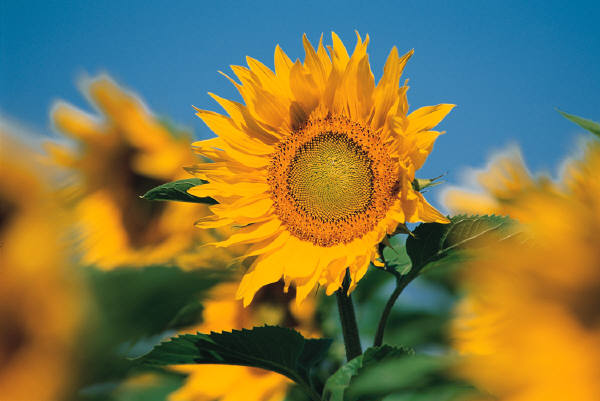 